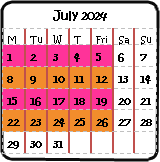 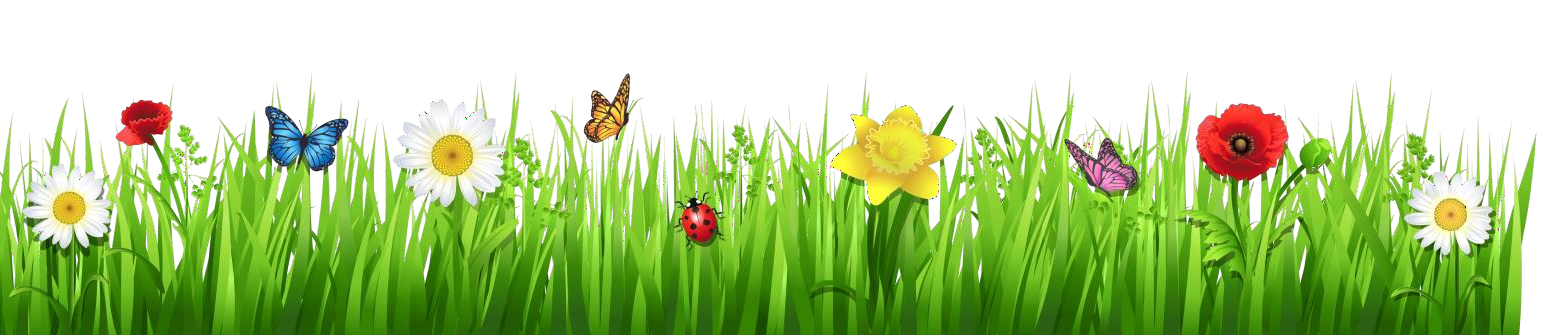 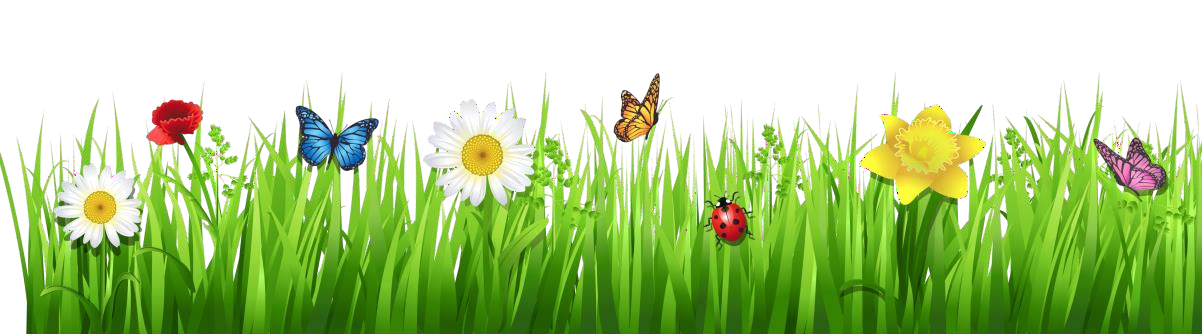 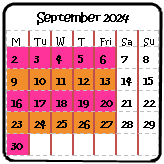 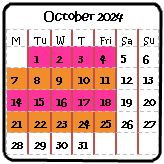 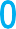 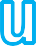 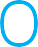 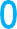 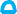 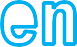 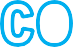 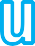 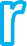 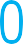 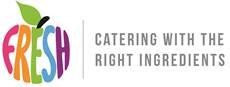 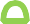 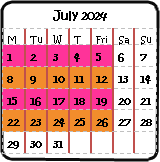 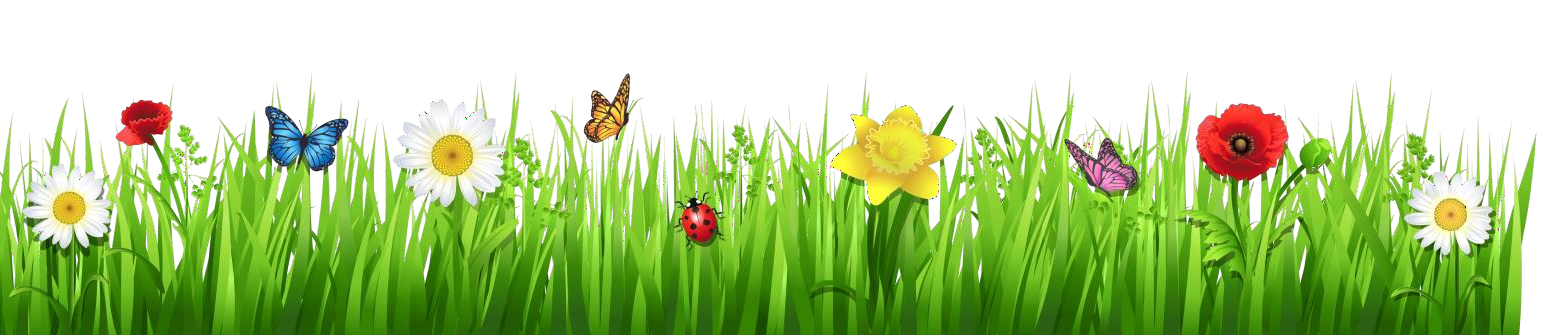 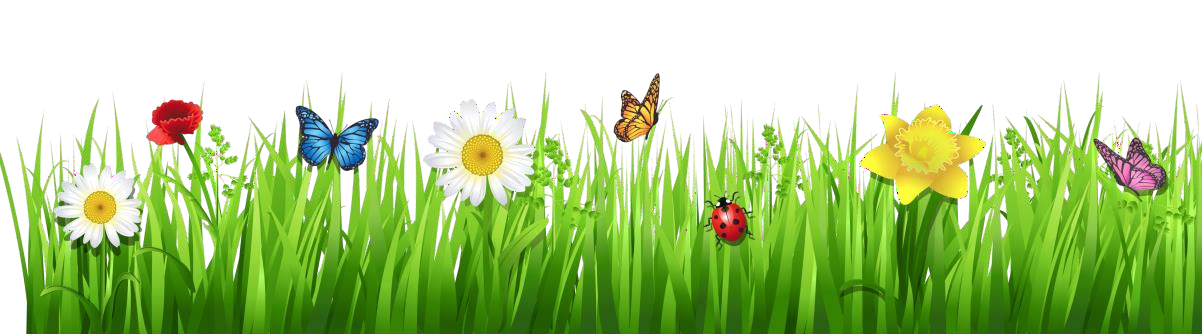 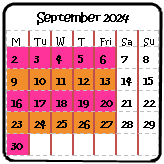 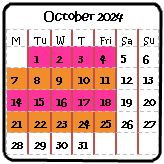 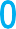 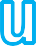 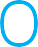 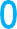 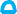 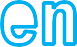 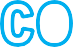 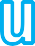 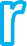 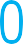 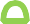 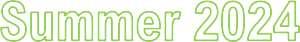 At: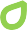 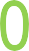 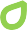 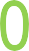 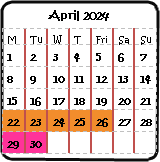 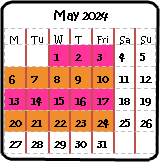 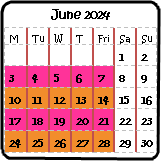 Spring/ Summer Menu 2024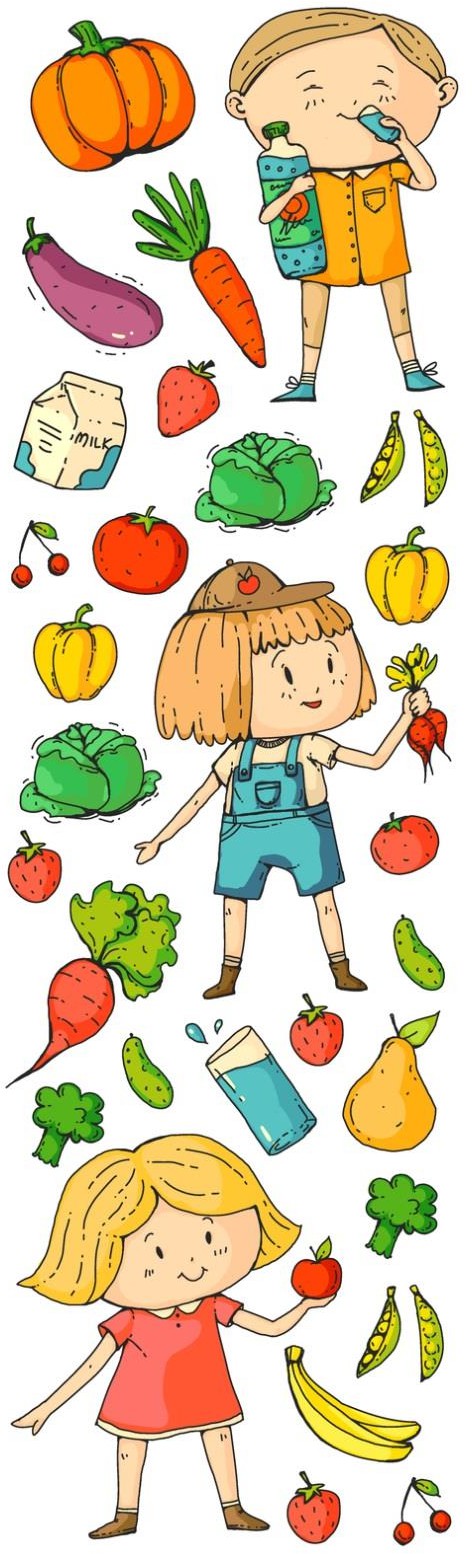 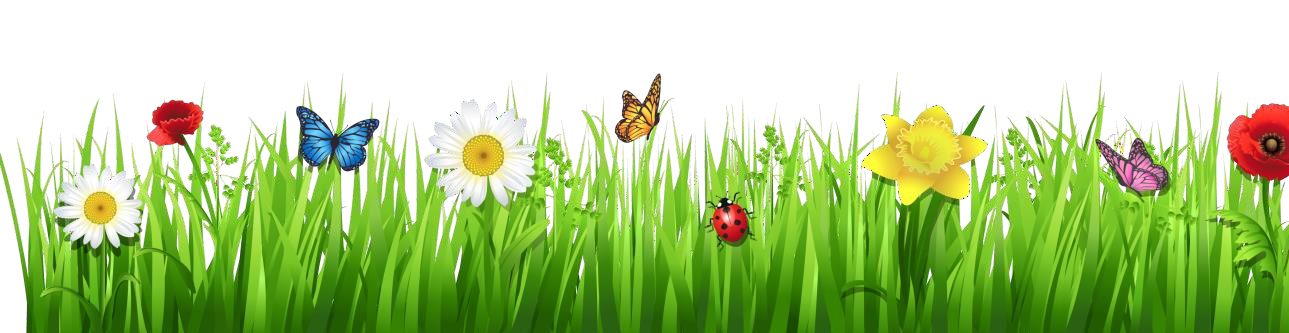 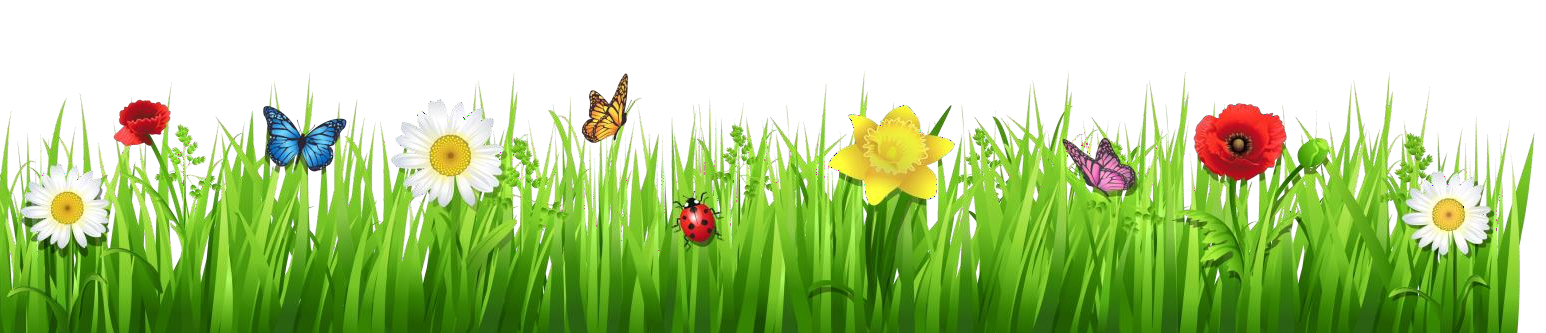 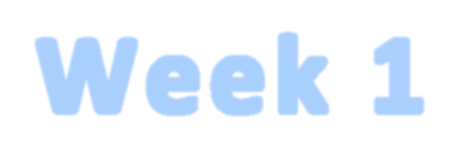 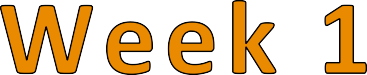 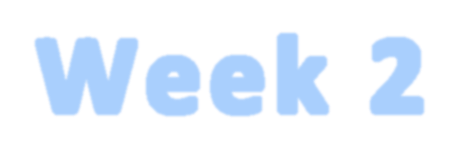 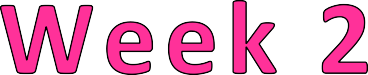 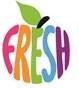 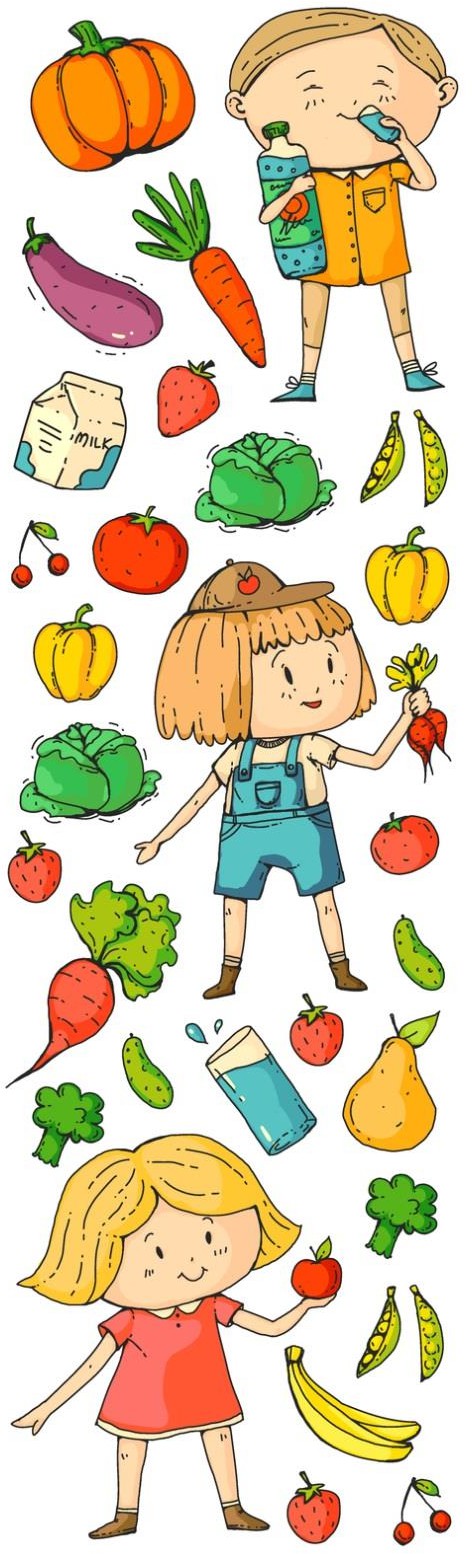 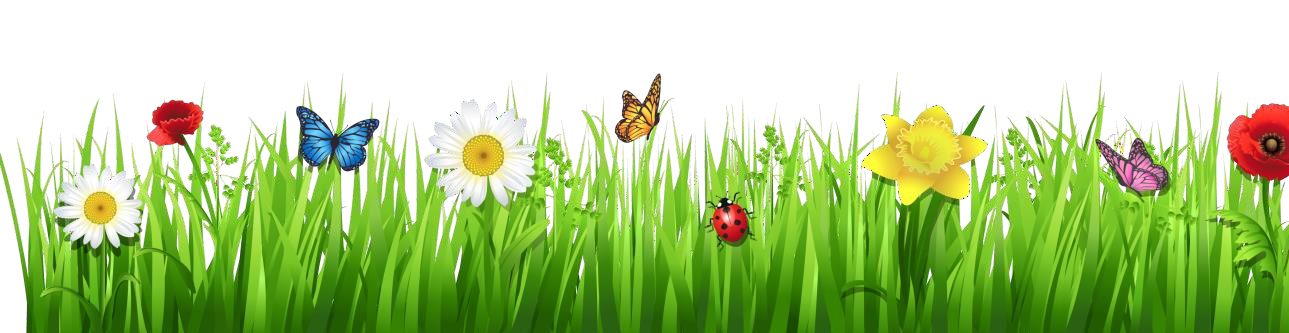 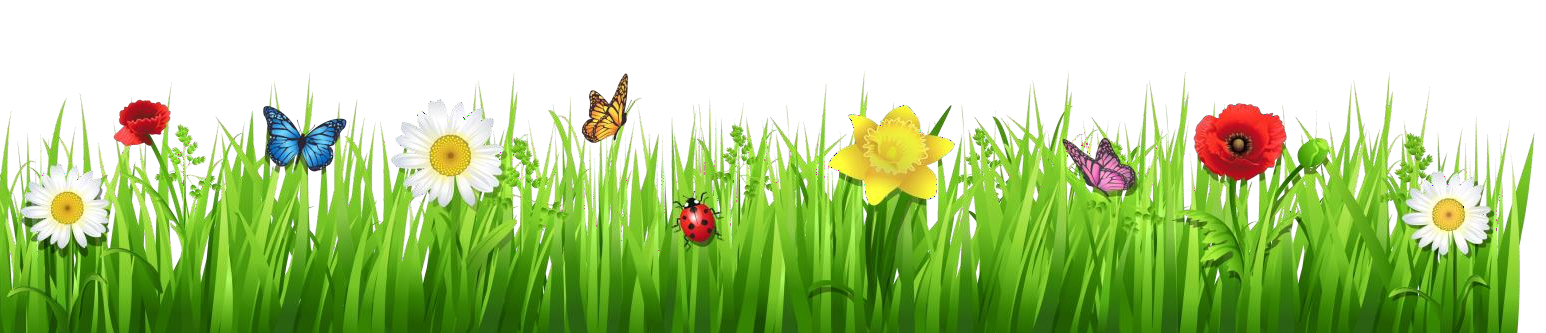 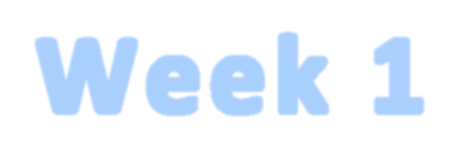 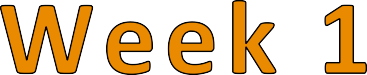 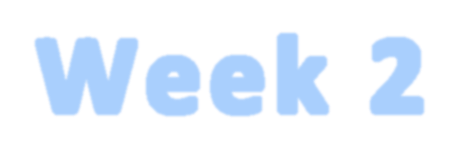 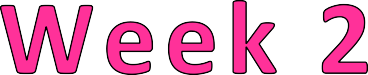 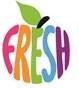 MONDAYVegetarian Sausage Roll, Potatoes, Veg & GravyTUESDAY                                                     Spaghetti Bolognese With Homemade Garlic Bread                            WEDNESDAYButchers Sausage, Mash Potato, Veg         & Gravy      THURSDAY                                                               FRIDAYFish Fingers         with Chips &     Baked Beans or peas               Jacket Potato                             with a choice		Of FillingsOrange Cookie, Yogurt or Seasonal Fruit PlatterChocolate Penny                  Biscuits or             Seasonal Fruit           PlatterIce Cream & Fruit Coulis or Seasonal Fruit PlatterCarrot & Pineapple Cake or Seasonal     Fruit PlatterChocolate Crunch Finger & Fruit Chunk or Seasonal Fruit             MONDAY        Cheese & Tomato         Pizza with Paprika                   Potatoes & Salad (v)             TUESDAYWEDNESDAY        Roast Chicken     Stuffing, Potatoes               Veg & GravyTHURSDAY    Chicken & Tomato        Pasta Italienne              FRIDAY      Breaded Fish Star     with Chips & Baked           Beans or Peas        Jacket Potato              with a choice 	fillings                           Melting Moments, Yogurt or Seasonal Fruit PlatterTangy Lemon Cake   or Seasonal Fruit PlatterFruit Oatie Finger or Seasonal Fruit PlatterShortbread Finger & Fruit Chunk or Seasonal Fruit PlatterSummer Fruit Flapjack or Seasonal Fruit Platter